			FAI Awards for Ballooning 2023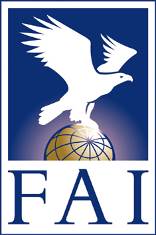 					Nomination Form					(one nomination per form)Name of the Award: Montgolfier Diploma / best sporting performance in Gas Ballooning (By-Law 7.2.1.2.1)x Montgolfier Diploma / best sporting performance in Hot Air Ballooning (By-Law 7.2.1.2.2)  Montgolfier Diploma / best sporting performance in Roziere Ballooning (By-Law 7.2.1.2.3) Montgolfier Diploma / contribution to development of ballooning (By-Law 7.2.1.2.4) Santos-Dumont Gold Airship Medal (By-Law 7.2.2)Submitted by:NAC: The NetherlandsName: Sanne HaarhuisPosition: Delegate	Function: _____________________Date: 29/12/2022Signature and stamp: _______________________________________________Nomination for:Name: Henk BroedersBirthdate: 29/01/1959E-mail address: henk2b@kpnplanet.nlReasons for nomination (maximum 250 words, English only):Please provide at least one high resolution picture of the nominated person, if possible taken while practicing his/her sport or beside his/her (model) aircraft.
All nominations must be received at the FAI Head Office by 15 January 2021 at the latest in electronic format (to members@fai.org) preferably or by fax or post.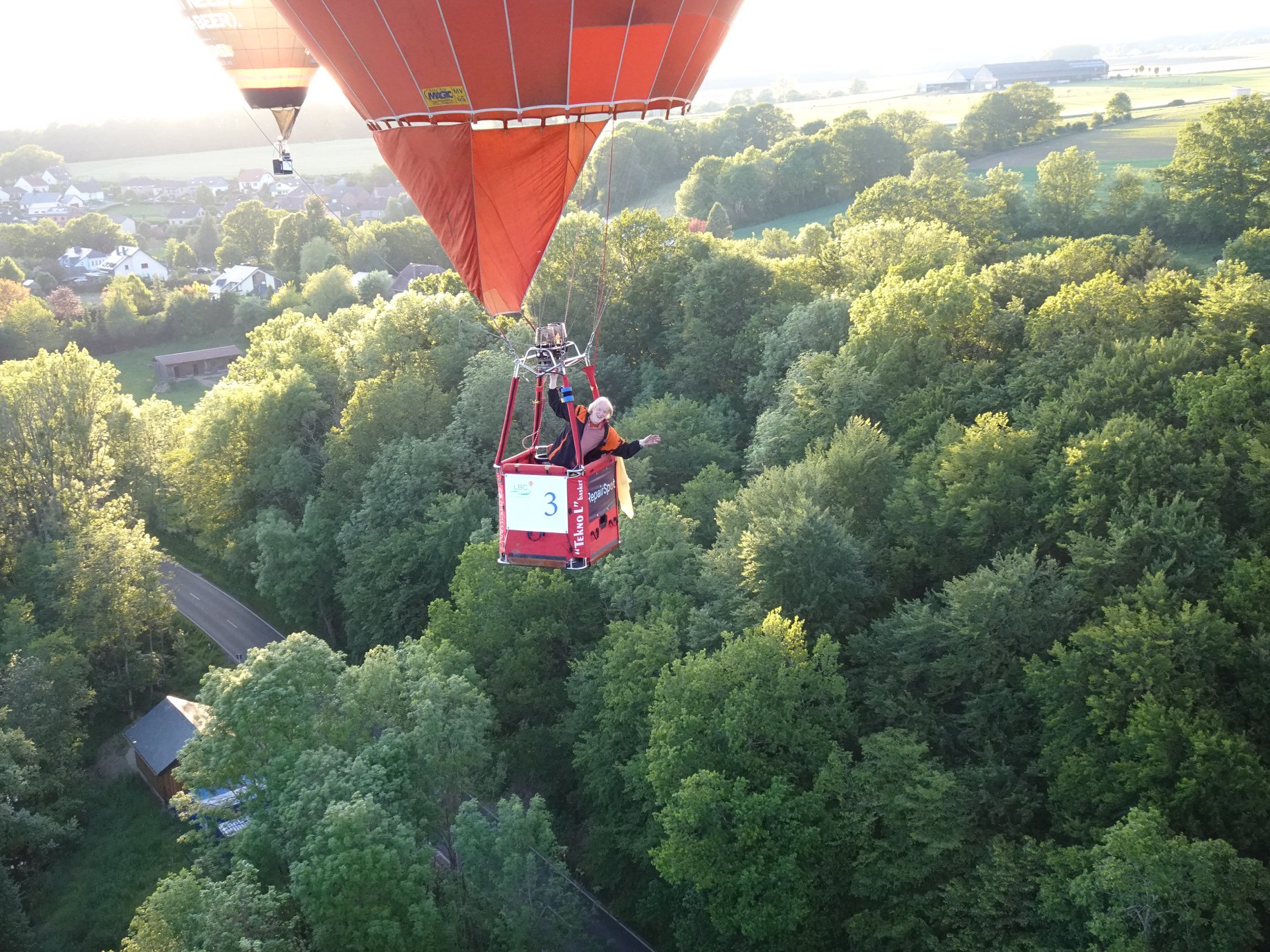 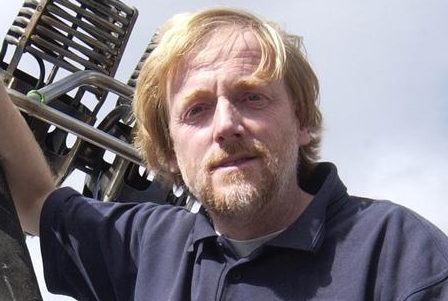 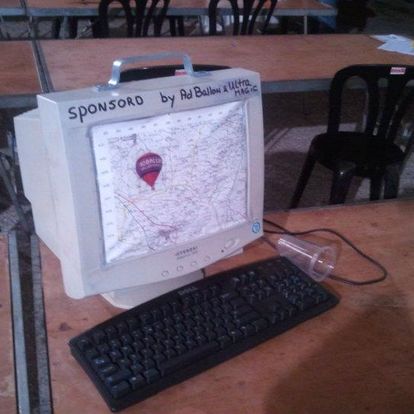 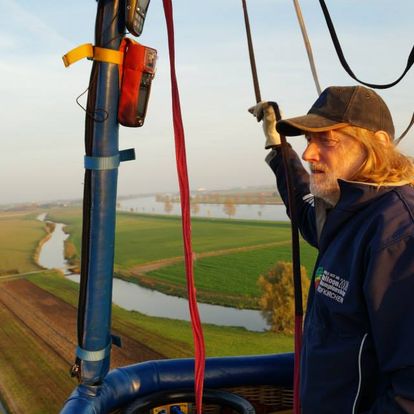 